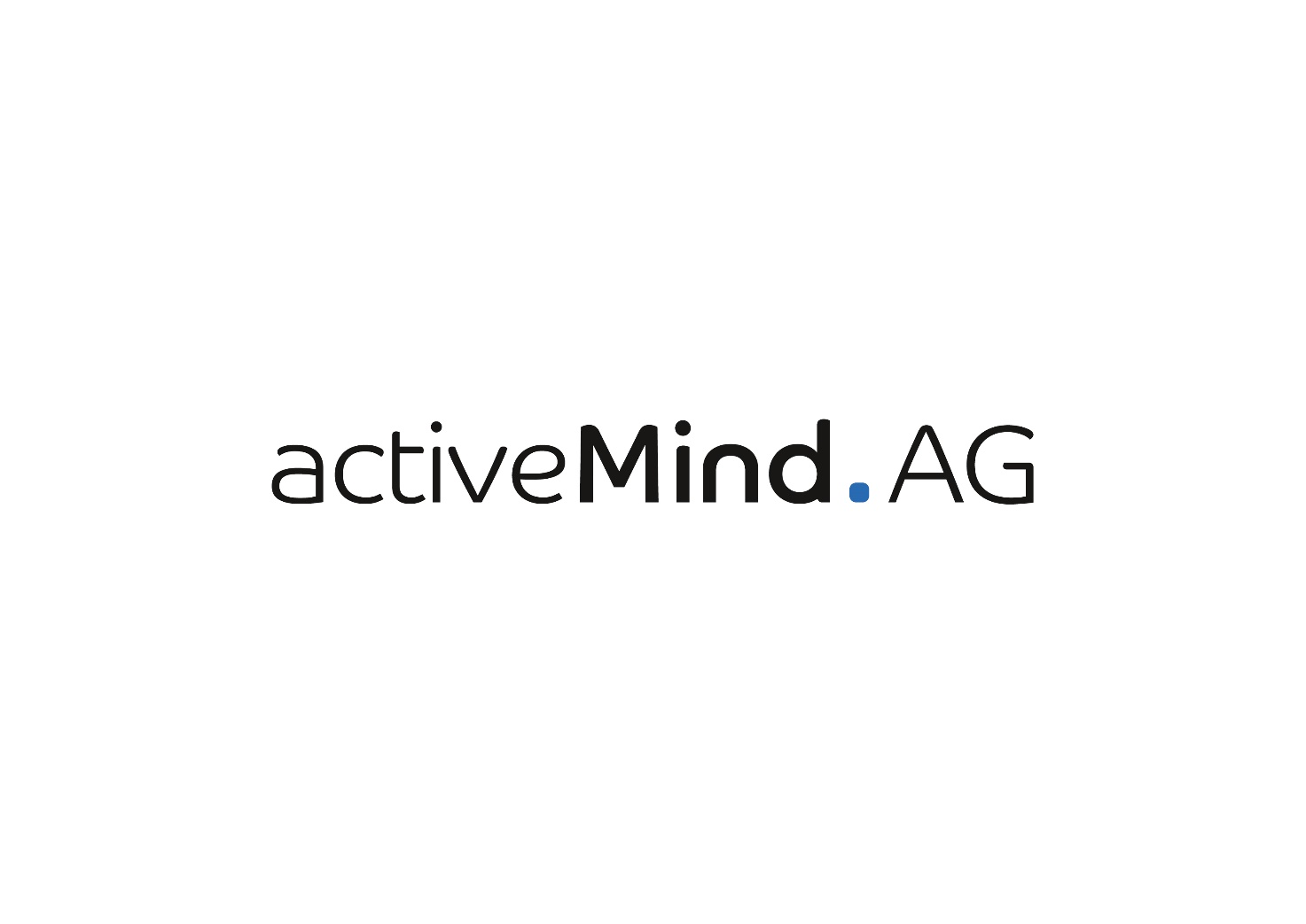 Kostenlose Checkliste: 
Informationsschreiben nach Art. 13 DSGVO bzgl. der Erhebung von Kontaktdaten zur Eindämmung von InfektionskettenBei diesem Dokument handelt es sich um eine kostenlose Vorlage bzw. Checkliste der activeMind AG zu den Themenbereichen Datenschutz und Datensicherheit. Die aktuellste Version finden Sie stets auf im Downloadbereich unserer Website. Sie können dieses Dokument an die Bedürfnisse in Ihrem Unternehmen anpassen, speichern und ausdrucken. Bitte haben Sie Verständnis dafür, dass die activeMind AG keinerlei Haftung für etwaige Fehler übernimmt. Bei Fragen oder Problemen helfen wir Ihnen gerne weiter!Ihr Team der activeMind AGTelefon: 	+49 (0)89 / 91 92 94 – 900
E-Mail: 		anfrage@activemind.de
Web: 		https://www.activemind.deInformationen nach Art. 13 der EU-Datenschutz-Grundverordnung (DSGVO) bzgl. der Erhebung Ihrer Kontaktdaten zur Eindämmung von InfektionskettenVerantwortlicherName:Adresse:Kontaktmöglichkeit:Kontakt zum Datenschutzbeauftragten:  Zweck und Rechtsgrundlage der VerarbeitungDie Datenerhebung erfolgt zum Zweck des Nachvollzugs von Infektionsketten im Zusammenhang mit Covid-19. Rechtsgrundlage der Verarbeitung ist Art. 6 Abs. 1 lit. d) DSGVO (EU-Datenschutz-Grundverordnung) zum Schutz lebenswichtiger Interessen. Eine Verwendung der Daten zu anderen Zwecken findet nicht statt. Empfänger der DatenEine Übermittlung der Daten an das Gesundheitsamt erfolgt nur, wenn die zuständige Behörde um Auskunft ersucht. Eine Weitergabe ist ansonsten ausgeschlossen.SpeicherdauerDie Daten werden für die Dauer von vier Wochen nach dem letzten Kontakt mit Ihnen aufbewahrt und danach vernichtet.Ihre BetroffenenrechteJede betroffene Person hat das Recht auf Auskunft nach Art. 15 DSGVO, das Recht auf Berichtigung nach Art. 16 DSGVO, das Recht auf Löschung nach Art. 17 DSGVO sowie das Recht auf Einschränkung der Verarbeitung nach Art. 18 DSGVO.Beim Auskunftsrecht und beim Löschungsrecht gelten die Einschränkungen nach §§ 34 und 35 BDSG (Bundesdatenschutzgesetz).Darüber hinaus besteht ein Beschwerderecht bei einer zuständigen Datenschutzaufsichtsbehörde (Art. 77 DSGVO). Pflicht zur Bereitstellung von DatenOhne die Bereitstellung Ihrer Kontaktdaten können wir den Zutritt zu unseren Räumlichkeiten leider nicht gestatten. 